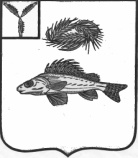 АДМИНИСТРАЦИЯПЕРЕКОПНОВСКОГО МУНИЦИПАЛЬНОГО ОБРАЗОВАНИЯЕРШОВСКОГО МУНИЦИПАЛЬНОГО РАЙОНА САРАТОВСКОЙ ОБЛАСТИ        __________№________					ул. Пылайкина, 57 с. Перекопное          ____________________________					413526 Ершовский районСаратовская областьТел.: (845-64) 5-63-87Факс: (845-64) 5-63-87              E-mail: perekmo@mail.ru         Главе администрации ЕМРС.А.ЗубрицкойПлан работы администрации Перекопновского МОпо личному приему, встречам с гражданами и депутатами главына июнь  2018 год.График приема жителей по личным вопросам14.06.2018г., 28.06.2018г. - Заседание Совета Перекопновского МО.05.06.2018г., 19.06.2018г. – ПДС. 01.06.2018г.Мероприятия, посвященные Дню защиты детей: «Ах, эта дивная пора!». Ответственные: Зам.директора по ВР, Директора и заведущ. СДК, Д/С, библиотекари сел Перекопное, Васильевка, Еремеевка, Краснянка, Чёрная Падина.10.06.2018г.Торжественное вручение аттестатов «До свидания школа, здравствуй жизнь!».Ответственные: Зам.директора по ВР, Кл.руководители сел Перекопное, Васильевка, Краснянка, Чёрная Падина.12.06.2018г. Ко Дню независимости час информации: «Душа России В символах ее». Ответственные: библиотекари сел Перекопное, Васильевка, Еремеевка, Краснянка, Чёрная Падина.22.06.2018г. Час исторического факта: «Память нетленная». Ответственные: библиотекари сел Перекопное, Васильевка, Еремеевка, Краснянка, Чёрная Падина.25.06.2018г. День дружбы и единения славян: «Неразрывная связь народов братских». Ответственные: библиотекари сел Перекопное, Васильевка, Еремеевка, Краснянка, Чёрная Падина.И.о. Главы Перекопновского МО                                               Е.Н.Писарева№п/пНаименование населенного пунктаВремя приема1.с.ПерекопноеЕжедневнос 13.00 час. до 17.00 час.кроме среды2.с. ВасильевкаЕжедневнос 8.00 час. до 10.00 час.кроме среды3.с. АлександрияЕжедневнос 10.00 час. до 12.00 час.кроме среды 4.с. КраснянкаКаждая среда с 10.00 до 12.00час.5.с.ЕремеевкаКаждая среда с 8.00 до10.00час.6.с. Черная ПадинаКаждая среда с 13.00 до 15.00час.7.с.Чистый ПлесКаждая среда с 12.00 до13.00час.